МИНИСТЕРСТВО НАУКИ И ВЫСШЕГО ОБРАЗОВАНИЯ Российской Федерации Федеральное государственное бюджетное образовательное учреждение 
высшего образования«ТЮМЕНСКИЙ ИНДУСТРИАЛЬНЫЙ университет»ПРОГРАММА III Международная научно-практическая конференция «Актуальные проблемы геодезии, кадастра, рационального земле- и природопользования»(22 ноября 2019г.)НАУЧНО-ОРГАНИЗАЦИОННЫЙ КОМИТЕТ КОНФЕРЕНЦИИИВОРОНИН Александр Владимирович, директор института сервиса и отраслевого управления ТИУ, доктор экономических наук, профессор, Тюменский индустриальный университет (г. Тюмень). КРЯХТУНОВ Александр Викторович, зав. кафедрой геодезии и кадастровой деятельности, канд. экон. наук, доцент, Тюменский индустриальный университет (г. Тюмень).ЧЕРНЫХ Елена Германовна, доцент кафедры геодезии и кадастровой деятельности канд. экон. наук, Тюменский индустриальный университет (г. Тюмень).МАКЕНОВА Сауле Кожаповна, канд. с.-х. наук, доцент, Казахский агротехнический университет им. С. Сейфуллина, (г. Астана). ТОЛСТОВ Владимир  Борисович, генеральный директор ООО НПФ «Сфера-Т», судебный эксперт по кадастровой, землеустроительной и градостроительной деятельности (г. Тюмень).БАКЛАНОВ Сергей Иванович, генеральный директор ООО «Земельно-кадастровый центр» (г. Тюмень).АВДЕЕВ Денис Александрович, главный специалист отдела обеспечения развития территорий Управления градостроительной политики Главного управления строительства Тюменской области (г. Тюмень)ОЛЕЙНИК Анатолий Михайлович, доцент кафедры геодезии и кадастровой деятельности, канд. техн. наук, Тюменский индустриальный университет (г. Тюмень).ПОДКОВЫРОВА Марина Анатольевна, доцент кафедры геодезии и кадастровой деятельности, канд. с.-х. наук, Тюменский индустриальный университет (г. Тюмень).Секретариат конференции: ГИЛЁВА Л. Н., к.г.н., доцент кафедры геодезии и кадастровой деятельности, e–mail: giljovaln@tyuiu.ruПАЙВИНА Д. Д., магистрант кафедры геодезии и кадастровой деятельности, e–mail: payvinadd@gmail.comПЛЕНАРНОЕ ЗАСЕДАНИЕДата проведения: 22 ноября 2019г.Время проведения: 10:00 – 13:00Место проведения: г. Тюмень, ул. Володарского, д.56 (уч. корп.4), ауд. 114.Регламент:Приветственное слово: «ВУЗОВСКАЯ НАУКА. НАУЧНАЯ СОСТАВЛЯЮЩАЯ В ПОДГОТОВКЕ ВЫПУСКНИКОВ ПО НАПРАВЛЕНИЮ «ЗЕМЛЕУСТРОЙСТВО И КАДАСТРЫ» И «ПРИКЛАДНАЯ ГЕОДЕЗИЯ».1. ВОРОНИН Александр Владимирович, директор института сервиса и отраслевого управления ТИУ, доктор экономических наук, профессор, Тюменский индустриальный университет (г. Тюмень). 2. КРЯХТУНОВ Александр Викторович, зав. кафедрой геодезии и кадастровой деятельности, канд. экон. наук, доцент, Тюменский индустриальный университет (г. Тюмень).«АКТУАЛЬНОСТЬ ВУЗОВСКОЙ НАУКИ В РЕШЕНИИ ПРОБЛЕМ В ОБЛАСТИ ГЕОДЕЗИИ, КАДАСТРА, МОНИТОРИНГА, РАЦИОНАЛЬНОГО ЗЕМЛЕ- И ПРИРОДОПОЛЬЗОВАНИЯ».3. ОЛЕЙНИК Анатолий Михайлович, доцент кафедры геодезии и кадастровой деятельности, к.т.н., Тюменский индустриальный университет (г. Тюмень).РАБОТА КОНФЕРЕНЦИИ (НАПРАВЛЕНИЯ И СЕКЦИИ):Секция 1 «Геодезия, картография, ГИС обеспечение геодезической деятельности»1. Геодезическое, картографическое обеспечение формирования и функционирования объектов недвижимости, включая сложные инженерные сооружения.2. Геоинформационные системы и технологии в землеустройстве, кадастре, геодезии, мониторинге и градостроительстве.Секция 2 «Землеустройство, кадастр, управление недвижимостью (земельно-имущественным комплексом)»1. Землеустройство, кадастр и мониторинг земель (рациональное земле- и природопользование).2. Оценка земли, недвижимости и земельно-имущественных комплексов.3. Экологические проблемы землепользования и обустройство территорий. 4. Формирование (образование) и управление земельно-имущественным комплексом (землепользованием).5. Кадастровая деятельность и учет недвижимости в фокусе перемен. 6. Геоинформационные системы и технологии в землеустройстве, кадастре, мониторинге и градостроительстве.Секция 3 Планирование развитием устойчивых земельно-имущественных комплексов1. Методология и практика планирования развитием устойчивых территорий (земельно-имущественных комплексов).2. Ландшафтно-экологические подходы к планированию и рациональной организации земель урбанизированных территорий.3. Территориальное развитие и планирование использования земель урбанизированных территорий.4. Рациональное недропользование и природоохранная деятельность Согласно программе конференции в рамках каждой секции будет проведен конкурс на лучший научно-практический доклад обучающихся по направлению «Землеустройство и кадастры».ДОКЛАДЧИКИ:СЕКЦИЯ 1 «ГЕОДЕЗИЯ, КАРТОГРАФИЯ, ГИС ОБЕСПЕЧЕНИЕ ГЕОДЕЗИЧЕСКОЙ ДЕЯТЕЛЬНОСТИ»1. Олейник А. М., к. т. наук, доцент кафедры геодезии и кадастровой деятельности, ТИУ; Абрамов А. В., нач. отдела комплексных инженерных изысканий ООО «ТИИС «Инновация»; Паршакова Ю. С., инженер-геодезист ІІ категории, ООО «ТИИС «Инновация».ГЕОДЕЗИЧЕСКОЕ ОБЕСПЕЧЕНИЕ КАПИТАЛЬНОГО РЕМОНТА ПОДВОДНОГО ПЕРЕХОДА МАГИСТРАЛЬНОГО ГАЗОПРОВОДА.2. Щукина В. Н., к.т.н., доц. кафедры геодезии и кадастровой деятельности ТИУ.ПРИМЕНЕНИЕ МАТЕРИАЛОВ ДИСТАНЦИОННОГО ЗОНДИРОВАНИЯ ЗЕМЛИ ДЛЯ ЦЕЛЕЙ ЗЕМЛЕУСТРОЙСТВА И КАДАСТРА.3. Шереметинский А. В., аспирант кафедры геодезии и кадастровой деятельности ТИУ.ГЕОИНФОРМАЦИОННЫЕ ТЕХНОЛОГИИ ДЛЯ ПРОСТРАНСТВЕННО-ВРЕМЕННОГО ОБЕСПЕЧЕНИЯ ЦИФРОВИЗАЦИИ НЕФТЕГАЗОВОЙ ОТРАСЛИ НА ТЕРРИТОРИЯХ КРАЙНЕГО СЕВЕРА.4. Ермакова А. М., к.т.н., доц. кафедры геодезии и кадастровой деятельности ТИУ.ОБРАБОТКА КОСМИЧЕСКИХ СНИМКОВ ПРИ МОНИТОРИНГЕ ПРИРОДНЫХ ЧРЕЗВЫЧАЙНЫХ СИТУАЦИЙ НА ПРИМЕРЕ ПРОГРАММНОГО КОМПЛЕКСА ENVI FEATURE EXTRACTION.5. Вдович П. А., магистрант кафедры геодезии и кадастровой деятельности ТИУ.ИССЛЕДОВАНИЕ НАЗНАЧЕНИЯ И ТЕХНОЛОГИИ ВЕДЕНИЯ ГЕОДЕЗИЧЕСКОГО МОНИТОРИНГА ДЕФОРМАЦИИ КОНСТРУКЦИЙ ОБЪЕКТОВ КАПИТАЛЬНОГО СТРОИТЕЛЬСТВА И БЛАГОУСТРОЙСТВА ТЕРРИТОРИИ ГОРОДА ТЮМЕНИ. 6. Новиков Ю. А., к.э.н., доц. кафедры геодезии и кадастровой деятельности ТИУ.ОБРАБОТКА КОСМИЧЕСКИХ СНИМКОВ ПРИ МОНИТОРИНГЕ ПРИРОДНЫХ ЧРЕЗВЫЧАЙНЫХ СИТУАЦИЙ НА ПРИМЕРЕ ПРОГРАММНОГО КОМПЛЕКСА ENVI FEATURE EXTRACTION 12. 7. Запевалов В. Н., ст. преподаватель кафедры геодезии  и кадастровой деятельности ТИУ. СОХРАННОСТЬ И ОПРЕДЕЛЕНИЕ КООРДИНАТ ПУНКТОВ ГЕОДЕЗИЧЕСКИХ СЕТЕЙ ДЛЯ ВЫПОЛНЕНИЯ ЗЕМЛЕУСТРОИТЕЛЬНЫХ РАБОТ.СЕКЦИЯ 2 «ЗЕМЛЕУСТРОЙСТВО, КАДАСТР, УПРАВЛЕНИЕ НЕДВИЖИМОСТЬЮ (ЗЕМЕЛЬНО-ИМУЩЕСТВЕННЫМ КОМПЛЕКСОМ)»1. Подковырова М. А. к.с.-х.н., доц. кафедры геодезии и кадастровой деятельности ТИУ; Прошина В. В., специалист отдела землепользования АО «Тюменнефтегаз».ЗНАЧЕНИЕ И СОДЕРЖАНИЕ ЗЕМЛЕУСТРОИТЕЛЬНОГО ОБЕСПЕЧЕНИЯ ОРГАНИЗАЦИИ ИСПОЛЬЗОВАНИЯ ОСОБО ОХРАНЯЕМЫХ ТЕРРИТОРИЙ (НА МАТЕРИАЛАХ ПРИРОДНОГО ПАРКА «НУМТО»).2. Подковырова М. А., .с.-х.н., доцент кафедры геодезии и кадастровой деятельности ТИУ; Москвина Е. А., магистрант кафедры геодезии и кадастровой деятельности ТИУ.ИССЛЕДОВАНИЕ ПРАВОВЫХ И МЕТОДИЧЕСКИХ ОСНОВ РАЙОННОЙ ПЛАНИРОВКИ И ТЕРРИТОРИАЛЬНОГО ПЛАНИРОВАНИЯ, ОБЕСПЕЧИВАЮЩИХ УСТОЙЧИВОЕ РАЗВИТИЕ ТЕРРИТОРИИ МУНИЦИПАЛЬНОГО РАЙОНА.3. Черных Е. Г., к.э.н., доц. кафедры геодезии и кадастровой деятельности ТИУ; Сизов А. П. д.т.н., профессор МИИГАиК (г. Москва).ФОРМИРОВАНИЕ СИСТЕМЫ МНОГОСТУПЕНЧАТОЙ ОЦЕНКИ ПОКАЗАТЕЛЕЙ ПРОСТРАНСТВЕННОГО РАЗВИТИЯ ТЕРРИТОРИИ, ОТРАЖАЮЩЕЙ СПЕЦИФИКУ СЛОЖНОУСТРОЕННОГО СУБЪЕКТА (НА ПРИМЕРЕ ТЮМЕНСКОЙ ОБЛАСТИ).4. Богданова О. В., к.э.н., доц. кафедры геодезии и кадастровой деятельности ТИУ.ЭФФЕКТИВНОСТЬ ИСПОЛЬЗОВАНИЯ ОБЪЕКТОВ ООПТ НА ПРИМЕРЕ ТЮМЕНСКОЙ ОБЛАСТИ.5. Гилёва Л. Н., к.г.н., доц. кафедры геодезии и кадастровой деятельности ТИУ.АНАЛИЗ И ОЦЕНКА ВОЗДЕЙСТВИЯ НА ОКРУЖАЮЩУЮ СРЕДУ ОБЪЕКТОВ ЗЕМЕЛЬНО-ИМУЩЕСТВЕННОГО КОМПЛЕКСА НЕФТЕГАЗОВЫХ МЕСТОРОЖДЕНИЙ.6. Бочкарева А. П., магистрант кафедры геодезии и кадастровой деятельности ТИУ; Гилёва Л. Н., к.г.н., доц. кафедры геодезии и кадастровой деятельности ТИУМЕТОДИКА ПРОЕКТИРОВАНИЯ И ФОРМИРОВАНИЯ ЗЕМЛЕПОЛЬЗОВАНИЯ МЕЛИОРАТИВНОЙ СИСТЕМЫ РЕГИОНАЛЬНОГО ЗНАЧЕНИЯ.7. Вершинин В. И., канд. юр. Наук, доцент кафедры геодезии и кадастровой деятельности ТИУ; Харлов И. Ю., канд. с.-х. наук, ООО «Карьер Ресурс», г. Ростов-на-Дону.ОРГАНИЗАЦИЯ ИСПОЛЬЗОВАНИЯ ЗАЩИТНЫХ ЛЕСОВ ДЛЯ ЦЕЛЕЙ НЕДРОПОЛЬЗОВАНИЯ.8. Кучеров Д. И., к.с.-х.н., доцент кафедры геодезии и кадастровой деятельности ТИУ; Шумков И. И., магистрант кафедры геодезии и кадастровой деятельности ТИУ.ИССЛЕДОВАНИЕ КОМПЛЕКСНОГО ПОДХОДА К АНАЛИЗУ ИНЖЕНЕРНОГО ОБУСТРОЙСТВА ТЕРРИТОРИИ (НА МАТЕРИАЛАХ НАДЫМСКОГО МУНИЦИПАЛЬНОГО РАЙОНА ЯНАО).9. Шалдунова Н. П., доц. кафедры недвижимости и природных ресурсов, Пермский государственный аграрно-технологический университет; Никитина И. А. магистрант кафедры недвижимости и природных ресурсов, Пермский государственный аграрно-технологический университет.ПОВЫШЕНИЕ ЭФФЕКТИВНОСТИ ИСПОЛЬЗОВАНИЯ ЗЕМЕЛЬ СЕЛЬСКОХОЗЯЙСТВЕННОГО НАЗНАЧЕНИЯ ОФОРМЛЕННЫХ В МУНИЦИПАЛЬНУЮ СОБСТВЕННОСТЬ.10. Макенова С. К., канд. с.-х.н. наук, доцент, Казахский агротехнический университет им. С. Сейфуллина, г. Нур-Султан.ПРИМЕНЕНИЕ МЕТОДИКИ СПЕКТРАЛЬНОГО АНАЛИЗА КОСМИЧЕСКИХ СНИМКОВ ДЛЯ ВЫЯВЛЕНИЯ БОЛЕЗНЕЙ СЕЛЬСКОХОЗЯЙСТВЕННЫХ КУЛЬТУР.11. Ознобихина Л. А., к.э.н., доц. кафедры геодезии и кадастровой деятельности ТИУ.ПРЕДЛОЖЕНИЯ ПО РЕАЛИЗАЦИИ ИНВЕСТИЦИОННОГО ПРОЕКТА ОБЪЕКТОВ ПРИДОРОЖНОГО СЕРВИСА НА ПРИМЕРЕ БЕРДЮЖСКОГО МУНИЦИПАЛЬНОГО РАЙОНА ТЮМЕНСКОЙ ОБЛАСТИ.12. Абельдина Р. К., канд. экон. наук, доцент, Казахский агротехнический университет им. С. Сейфуллина, г. Нур-Султан.НАУЧНО-ПРАКТИЧЕСКИЕ АСПЕКТЫ СОВРЕМЕННОГО ЗЕМЛЕУСТРОЙСТВА В КАЗАХСТАНЕ.13. Голякова Ю. Е., ст. преподаватель кафедры геодезии и кадастровой деятельности ТИУ.ОСОБЕННОСТИ ПОСТАНОВКИ НА ГКУ ОБЪЕКТОВ ИСТОРИКО-КУЛЬТУРНОГО НАСЛЕДИЯ. 14. Иванова Н. С., аспирант  кафедры геодезии и кадастров, Уральский государственный горный университет».СОВРЕМЕННЫЕ ТЕНДЕНЦИИ ИЗМЕНЕНИЯ СЕЛЬСКОХОЗЯЙСТВЕННОГО ЗЕМЛЕПОЛЬЗОВАНИЯ СВЕРДЛОВСКОЙ ОБЛАСТИ.15. Захаров З. М., аспирант кафедры геодезии и кадастровой деятельности ТИУ. УПРАВЛЕНИЕ И РАСПОРЯЖЕНИЕ ФЕДЕРАЛЬНЫМИ ЗЕМЕЛЬНЫМИ РЕСУРСАМИ НА ПРИМЕРЕ ТЮМЕНСКОЙ ОБЛАСТИ.16. Окмянская В. М., аспирант кафедры геодезии и кадастровой деятельности ТИУ. К ВОПРОСУ НОРМАТИВНО-ПРАВОВОГО ОБЕСПЕЧЕНИЯ МОНИТОРИНГА ЗЕМЕЛЬ ОБЪЕКТОВ ОСОБО-ОХРАНЯЕМЫХ ПРИРОДНЫХ ТЕРРИТОРИЙ. 17. Ягафаров С. А., магистрант кафедры геодезии и кадастровой деятельности ТИУ.ЭКОЛОГИЧЕСКАЯ ОЦЕНКА ВЫНОСА НЕФТЯНЫХ УГЛЕВОДОРОДОВ В МАЛЫЕ РЕКИ (НА МАТЕРИАЛАХ ЯНАО).18. Пайвина Д. Д., магистрант кафедры геодезии и кадастровой деятельности ТИУ.КОМПЛЕКСНАЯ ОЦЕНКА ЦЕЛЕВОГО ИСПОЛЬЗОВАНИЯ ЗЕМЕЛЬНЫХ РЕСУРСОВ СУРГУТСКОГО МУНИЦИПАЛЬНОГО РАЙОНА19. Аксенова Е. Н., магистрант кафедры геодезии и кадастровой деятельности ТИУ.ПРИМЕНЕНИЕ ТЕМАТИЧЕСКОЙ КАРТОГРАФИИ ПРИ РАЗРАБОТКЕ КАРТЫ ЭКОЛОГИЧЕСКИХ ОГРАНИЧЕНИЙ МУНИЦИПАЛЬНОГО РАЙОНА.20. Гайдашева Н. К., магистрант кафедры геодезии и кадастровой деятельности ТИУ.КОМПЛЕКСНЫЙ ПОДХОД К ФОРМИРОВАНИЮ ЛАНДШАФТНО-ЭКОЛОГИЧЕСКОГО КАРКАСА ГОРОДА ТОБОЛЬСКА.21. Коваль Е. А., магистрант кафедры геодезии и кадастровой деятельности ТИУ.ПРОБЛЕМЫ ОРГАНИЗАЦИИ СИСТЕМЫ ОХРАНЫ И ЗАЩИТЫ ЗЕМЕЛЬ ПРОМЫШЛЕННОСТИ В РАЙОНАХ КРАЙНЕГО СЕВЕРА.СЕКЦИЯ 3 ПЛАНИРОВАНИЕ РАЗВИТИЕМ УСТОЙЧИВЫХ ЗЕМЕЛЬНО-ИМУЩЕСТВЕННЫХ КОМПЛЕКСОВ.1. Кряхтунов А. В., к.э.н., зав. кафедры геодезии и кадастровой деятельности ТИУ.КОНЦЕПЦИЯ ГРАДОСТРОИТЕЛЬНОГО РАЗВИТИЯ ТЕРРИТОРИИ ПЛАНИРОВОЧНОГО РАЙОНА «ПАРФЕНОВСКИЙ», ПРИЛЕГАЮЩЕЙ К УЛИЦЕ ЩЕРБАКОВА ГОРОДА ТЮМЕНИ.2. Мартынова Н. Г., к.т.н., доц. кафедры геодезии и кадастровой деятельности ТИУ.ПРЕДЛОЖЕНИЯ ПО ВНЕСЕНИЮ ИЗМЕНЕНИЙ В ГРАДОСТРОИТЕЛЬНУЮ ДОКУМЕНТАЦИЮ ГОРОДА ТОБОЛЬСКА.3. Бударова В. А., к.т.н., доц. кафедры геодезии и кадастровой деятельности ТИУ.АНАЛИЗ СТРАТЕГИЧЕСКИХ РЕШЕНИЙ ОБЕСПЕЧЕНИЯ ОРГАНИЗАЦИИ  ГОРОДСКОГО ПРОСТРАНСТВА ТЕРРИТОРИЙ, ПРИРАВНЕННЫХ К КРАЙНЕМУ СЕВЕРУ, НА ПРИМЕРЕ ГОРОДСКОГО ОКРУГА ГОРОДА НИЖНЕВАРТОВСК.4. Авилова Т. В., д.э.н., доц. кафедры геодезии и кадастровой деятельности ТИУ.УЧЕТ ЭКОЛОГИЧЕСКИХ ФАКТОРОВ ПРИ ОЦЕНКЕ ОБЪЕКТОВ НЕДВИЖИМОСТИ ГОРОДА ТОБОЛЬСКА.5. Кустышева И. Н., к.т.н., доц. кафедры геодезии и кадастровой деятельности ТИУ.К ВОПРОСУ ЭФФЕКТИВНОСТИ СОЗДАНИЯ ИНДУСТРИАЛЬНЫХ ПАРКОВ В РЕГИОНЕ.6. Айнуллина К. Н., аспирант кафедры геодезии и кадастровой деятельности ТИУ.СОВРЕМЕННЫЕ ПРОЦЕССЫ УРБАНИЗАЦИИ В РОССИИ. 7. Авдеев Д. А., аспирант кафедры геодезии и кадастровой деятельности ТИУ.ТЕРРИТОРИАЛЬНОЕ РАЗВИТИЕ И ПЛАНИРОВАНИЕ ИСПОЛЬЗОВАНИЯ ЗЕМЕЛЬ УРБАНИЗИРОВАННЫХ ТЕРРИТОРИЙ, ВКЛЮЧАЮЩИХ ОБЪЕКТЫ ИСТОРИКО-КУЛЬТУРНОГО НАСЛЕДИЯ НА ПРИМЕРЕ Г. ТЮМЕНИ.8. Черезова Н. В., к.с.-х.н., доц. кафедры геодезии и кадастровой деятельности ТИУ.ПРОБЛЕМЫ ИСПОЛЬЗОВАНИЯ ТЕРРИТОРИИ ХРАНЕНИЯ УТИЛИЗАЦИИ БЫТОВЫХ ОТХОДОВ ПОСЛЕ ПРИНЯТИЯ ЗАКОНА О «МУСОРНОЙ РЕФОРМЕ»9. Ермакова А. М., к.э.н., доц. кафедры геодезии и кадастровой деятельности ТИУ.ОСОБЕННОСТИ ФОРМИРОВАНИЯ ИНВЕСТИЦИОННЫХ ПЛОЩАДОК В ТЮМЕНСКОЙ МУНИЦИПАЛЬНОМ РАЙОНЕ.10. Широкова А. А., ст. преподаватель кафедры геодезии и кадастровой деятельности ТИУ.ПРОБЛЕМЫ ФОРМИРОВАНИЯ ЗЕМЕЛЬНЫХ УЧАСТКОВ ПОД ИЖС С ПРЕДЕЛЬНО МИНИМАЛЬНЫМ РАЗМЕРОМ НА ПРИМЕРЕ ГОРОДА САЛЕХАРД, ЯНАО.11. Виситаева Л. У, студент кафедры геодезии и кадастровой деятельности ТИУ.ВЛИЯНИЕ ПОЛИГОНОВ ТБО НА ЭКОЛОГИЮ.12. Недяк А. А., студент кафедры геодезии и кадастровой деятельности ТИУ. АНАЛИЗ НОРМАТИВНО-ПРАВОВОЙ БАЗЫ ИНВЕСТИЦИОННОЙ ДЕЯТЕЛЬНСТИ СТРОИТЕЛЬСТВА ОБЪЕКТОВ КОММЕРЧЕСКОЙ НЕДВИЖИМОСТИ НА ПРИМЕРЕ ГОРОДА НОЯБРЬСКА.13. Сидоренко В. А., студент кафедры геодезии и кадастровой деятельности ТИУ. АКТУАЛЬНОСТЬ И ПРОБЛЕМЫ СОХРАНЕНИЯ ОБЪЕКТОВ ИСТОРИЧЕСКОЙ ЗАСТРОЙКИ.14. Култышева Т. А., студент кафедры геодезии и кадастровой деятельности ТИУ. ОСОБЕННОСТИ ГРАДОСТРОИТЕЛЬСТВА МАЛЫХ ГОРОДОВ УРАЛА.15. Брылев И. С., магистрант кафедры геодезии и кадастровой деятельности ТИУ. ТЕРРИТОРИАЛЬНОЕ РАЗВИТИЕ И ПЛАНИРОВАНИЕ ИСПОЛЬЗОВАНИЯ ЗЕМЕЛЬ УРБАНИЗИРОВАННЫХ ТЕРРИТОРИЙ.16. Сыромолот Д. А., магистрант кафедры геодезии и кадастровой деятельности ТИУ. ВНЕДРЕНИЕ КОНЦЕПЦИИ УМНОГО ГОРОДА В ГРАДОСТРОИТЕЛЬНУЮ ДЕЯТЕЛЬНОСТЬ ГОРОДА ЯЛУТОРОВСКА.17. Шемякина А. А., магистрант кафедры геодезии и кадастровой деятельности ТИУ. КОМПЛЕКСНАЯ ОЦЕНКА ЗЕМЕЛЬ ГОРОДСКОГО ЗЕМЛЕПОЛЬЗОВАНИЯ КАК ОСНОВА РАЦИОНАЛЬНОЙ ОРГАНИЗАЦИИ ЕГО ИСПОЛЬЗОВАНИЯ.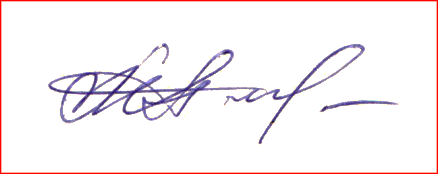 Член научно-организационного комитета _________________Подковырова М.А.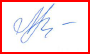 Секретарь конференции:  ____________Гилёва Л. Н.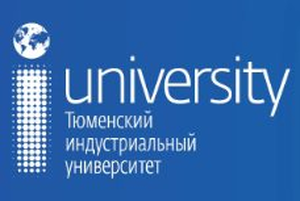 III Международная научно-практическая конференция «Актуальные проблемы геодезии, кадастра, рационального земле- и природопользования»